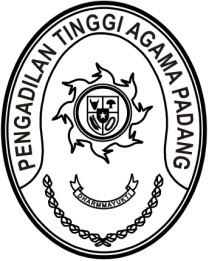 MAHKAMAH AGUNG REPUBLIK INDONESIADIREKTORAT JENDERAL BADAN PERADILAN AGAMAPENGADILAN TINGGI AGAMA PADANGJalan By Pass KM 24, Batipuh Panjang, Koto TangahKota Padang, Sumatera Barat 25171 www.pta-padang.go.id, admin@pta-padang.go.idSURAT TUGASNomor: Menimbang 	: 	bahwa dalam rangka kelancaran pelaksanaan tugas pada Pengadilan Agama di lingkungan Pengadilan Tinggi Agama Padang dipandang perlu untuk melakukan pembinaan layanan peradilan;Dasar	: 1.	Peraturan Mahkamah Agung RI Nomor 8 Tahun 2016 tentang Pengawasan dan Pembinaan Atasan Langsung di Lingkungan Mahkamah Agung dan Badan Peradilan di Bawahnya;	  2.  Daftar Isian Pelaksanaan Anggaran Pengadilan Tinggi Agama Padang Nomor SP DIPA-005.01.2.401900/2024 tanggal 
24 November 2023;MENUGASKANKepada         	: 	1.	Hj. Alifah, S.H., 196411281985032005, Penata Tingkat I III/d, Panitera Pengganti;		2.	Zamharir Saleh, A.Md.T., PPNPN;Untuk	: 	Melaksanakan pembinaan layanan peradilan di Pengadilan Agama Lubuk Basung pada tanggal 18 Januari 2024 di Jalan Sutan Syahrir, Lubuk Basung, Sumatera Barat;		Segala biaya yang timbul untuk pelaksanaan tugas ini dibebankan pada DIPA Pengadilan Tinggi Agama Padang Tahun Anggaran 2024;		Surat tugas ini dibuat untuk dipergunakan sebagaimana mestinya.18 Januari 2024Ketua,Abd. Hamid Pulungan